OFFICIAL ENTRY FORM6th AnnualUPSTATE AMATEUR CHAMPIONSHIP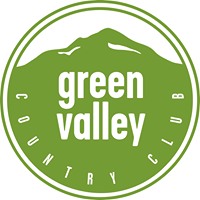 Green Valley Country Club – August 24-25, 2019Entry Fee: $90 Per Player – Current High School & College Players $70 (Cart Not Included) Name________________________________________________________________________________      Age __________Address________________________________________________________________________________________________BEST phone number(s) to reach______________________________                           Handicap_____________                  Email address___________________________________ _____Signature ______________________________________YOU CAN ALSO ENTER ONLINE AT www.upstategolfclub.comEnclosed: Entry Fee $90 ($70 for High School & College Players)I agree to abide by all rules of the Greenville County Golf Association & Green Valley Country Club. I agree any breach of these rules could result in disqualification. Must be at least 16 years of age.* Players under age 16 will be considered either by special invitation based on tournament record upon recommendation by the Tournament Committee, or from a golf professional. Under 16 players: Have your pro or Coach write a letter with application. Shirts with collar must be worn at all times, and no blue jeans allowed. Shorts may be worn, but of reasonable length. No coolers, pagers, or cell phones on the course. Full Field: 144 players. Field flighted after first round.Tournament players must be an amateur in good standing. Amateur golfers from ANY county/state are welcome to play in this event!Deadline for Entry: Wednesday August 21st 5:00 PM (or when full)Entry fee MUST accompany this form to be entered into tournamentMake all checks payable to: Greenville County Golf AssociationReturn Entry Form & Entry Fee to: Greenville County Golf Association116 Walton Court, Greer, SC 29651   or   IN PERSON at Green Valley Country ClubYou can also pay online using PayPal – you can email or fax application after payment.www.upstategolfclub.com 2018 CHAMPION – REID BEDELL